       "Balades et Jardins "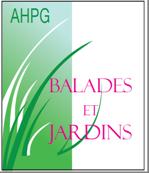 Bulletin d’adhésion NOM :…………………………………………………………………………………………...Prénom :…………………………………………………………………………………………Conjoint : ……………………………………………………………………………………….Adresse :………………………………………………………………………………………..CP : ……………………………VILLE : ……………………………………………………………Téléphone : …………………………………………Mobile : ……………………………………………..Adresse électronique ……………………………………………………………………………Cotisation AHPG (26 € pour un individuel, 38€ pour un couple)Somme : ………….€ ☐ ChèqueJoindre impérativement cette fiche à votre règlement Document à expédier à :Alain Bourles(Trésorier)45 Bd Anne de Bretagne56400 AURAY